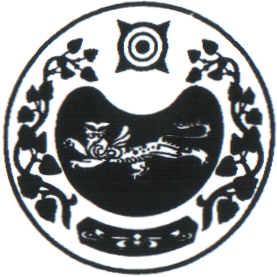 СОВЕТ ДЕПУТАТОВ ЧАРКОВСКОГО СЕЛЬСОВЕТА УСТЬ-АБАКАНСКОГО РАЙОНА РЕСПУБЛИКИ ХАКАСИЯРЕШЕНИЕ20.05.2022г                                             аал Чарков                                              № 39 /4О внесении изменений в решение Совета депутатов Чарковского сельсовета от 07.04.2017 № 11/3 «Об утверждении Положения «Об оплате труда муниципальных служащих Чарковского сельсовета»         В соответствии с Постановлением Правительства Республики Хакасия от 27.12.2021 № 700 с внесением изменений в Постановление Правительства Республики Хакасия от 27.04.2010 № 210 «Об утверждении нормативов формирования расходов на оплату труда депутатов, выборных должностных лиц местного самоуправления, осуществляющих свои полномочия на постоянной основе, муниципальных служащих в Республике Хакасия», Устава муниципального образования Чарковский сельсовет,          Совет депутатов Чарковского сельсовета Усть-Абаканского района Республики ХакасияРЕШИЛ:           1. Внести в приложение к решению Совета депутатов Чарковского сельсовета от 07.04.2017 № 11/3 «Об утверждении Положения «Об оплате труда муниципальных служащих Чарковского сельсовета» (далее по тексту Положение) изменения следующего содержания:          1.1. Пункт 3.3 статьи 3 изложить в новой редакции:«3.3	Ежемесячное денежное поощрение3.3.1 Ежемесячное денежное поощрение выплачивается в целях усиления материальной заинтересованности муниципального служащего.3.3.2 Ежемесячное денежное поощрение производится за профессиональное мастерство, высокое качество работ, своевременное и добросовестное исполнение обязанностей, предусмотренных должностной инструкцией, качество выполняемой работы и уровня ответственности за порученный участок работы, применение в работе современных форм и методов организации труда.3.3.3 Начисление денежного поощрения по результатам работы производится ежемесячно в размере 33,3% должностного оклада. Начисление ежемесячного денежного поощрения производится в месяце, следующим за отчетным;3.3.4 Ежемесячные денежные поощрения по результатам работы за финансовый год в совокупности не должны превышать четырех должностных окладов.»          2. Решение вступает в силу после его официального опубликования (обнародования).Глава Чарковского сельсоветаУсть-Абаканского района Республики Хакасия                                         А.А. Алексеенко